                  SCENARIUSZ AKTYWNOŚCI Z ZAKRESU LOGOPEDII     DLA DZIECI ZE SPECJALNYMI POTRZEBAMI EDUKACYJNYMITemat: Na wsi.Data: 02.04.2021 rokOpracowała: Magdalena Wesołowska

Cel ogólny: 

- wzbogacanie wiadomości dotyczących zwierząt żyjących na wsi
- rozwijanie wrażliwości słuchowej poprzez dostarczanie różnorodnych bodźców słuchowych ( odgłosy zwierząt )

Cele operacyjne: 

- rozpoznaje i nazywa  zwierzęta
- rozpoznaje i naśladuje odgłosy wydawane przez zwierzęta
- łączy w pary zwierzęta i ich potomstwo 
- doskonali sprawność manualną

Metody: 

- wspierająca, stymulująca, usprawniająca
- elementy metod twórczych
- czynne: zadań stawianych do wykonania
- percepcyjne: instrukcji i pokazu

Narzędzia: 

- ilustracje zwierząt żyjących na wsi
- odgłosy zwierząt
- ilustracje do pokolorowania


Forma: indywidualna 


Przebieg:

1. Nauka rymowanki „Co słychać na wsi?”Co słychać na wsi?Co słychać? Zależy gdzie?Na łące słychać – kle, kle, kle.Na stawie – kwa, kwa, kwa.Na polu – kra, kra, kra!Przed kurnikiem – kukuryku!Koło budy słychać – Hau!A na progu – miau…A co słychać w domu…Ćśśś – nie powiem nikomu.2. „Na wiejskim podwórku” – rozpoznawanie na podstawie obrazków zwierząt żyjących na wsi (krowa, świnka, koń, kura, kaczka, pies, owca, baran, koza, kot, gęś ).
3. „Co to za zwierzątko?” – zagadki słuchowe. Rodzic wydaje dźwięki, a dziecko odgaduje jakie zwierzątko wydaje takie odgłosy.
4. Różnicowanie i naśladowanie głosów zwierząt ( zabawy ortofoniczne ):
• Naśladowanie głosu zwierząt wskazanych na obrazku;
• Rozpoznawanie naśladowanych przez wskazane dziecko głosów zwierząt;
• Tworzenie szeregów dźwięków wydawanych przez różne zwierzęta 
( np. kot, pies, kot ): dziecko słyszy wydawane dźwięki, zapamiętuje je i podaje ich odpowiedniki dźwiękonaśladowcze: miau, hau, miau.
5. „Szukam mojej mamy” – odszukiwanie i łączenie w pary małych zwierzątek z ich mamami.
6. Rozmowa na temat życia zwierząt na wsi:
• Co jedzą zwierzęta?
• Po co hodujemy zwierzęta?
• Gdzie śpią zwierzątka?
• Co robią zwierzątka przez cały dzień?
7. Działalność plastyczna – wypełnianie konturu zwierząt pastelami lub mazakami.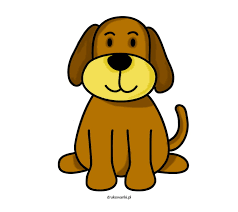 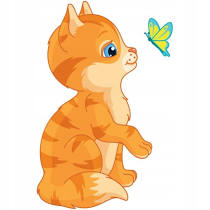 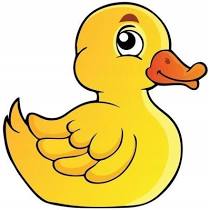 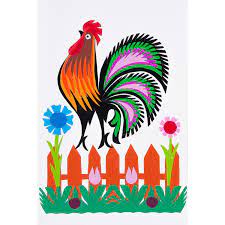 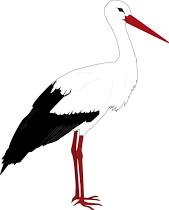 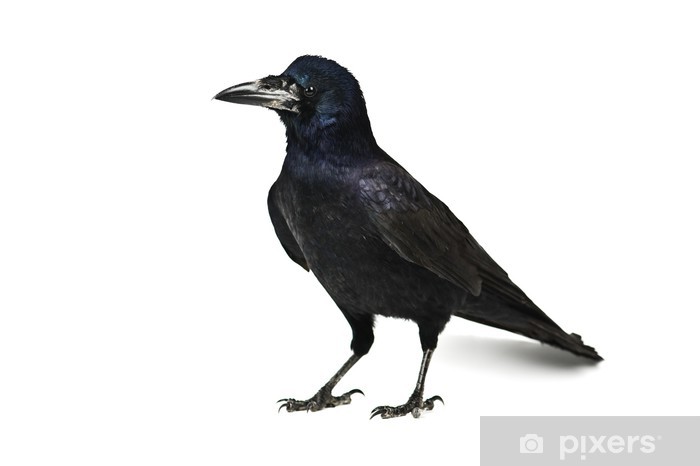 Karta pracy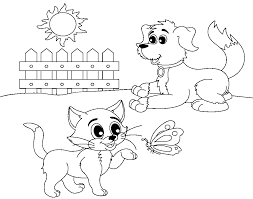 